June 25, 2018A-2010-2205475MEGAN S. HAINES, ESQUIREMCGUIREWOODS LPTOWER TWO-SIXTY260 FORBES AVENUE, SUITE 1800PITTSBURGH, PA  15222Dear Ms. Haines:	On June 19, 2018, the Commission received your Petition to Reduce Financial Security Obligations for Great American Power, LLC.  Upon initial review, the Petition is missing the following item needed in order to accept it as a filing.A filing fee of $350.00 must be included with a Petition to Reduce Financial Security Obligations.  The filing fee must be a certified check or money order made payable to the Commonwealth of Pennsylvania.	Pursuant to 52 Pa. Code §1.4, you are required to correct this item.  Failure to do so within 20 days of the date of this letter will result in the Petition being returned unfiled.	Please return your item to the above listed address and address to the attention of Secretary Chiavetta. 	Should you have any questions pertaining to your application, please contact our Bureau at 717-772-7777.								Sincerely,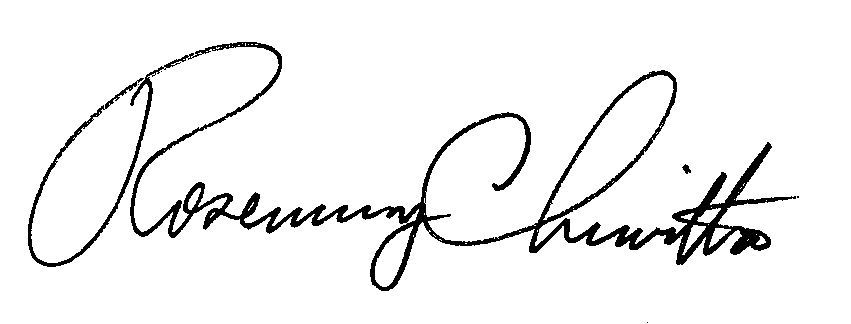 Rosemary ChiavettaSecretaryRC: AEL